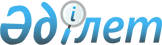 Сайлау учаскелерін құру туралы
					
			Күшін жойған
			
			
		
					Жамбыл облысы Шу ауданы әкімінің 2014 жылғы 6 наурыздағы № 1 шешімі. Жамбыл облысының Әділет департаментінде 2014 жылғы 14 сәуірде № 2158 болып тіркелді. Күші жойылды - Жамбыл облысы Шу ауданы әкімінің 2015 жылғы 15 желтоқсанда № 6 шешімімен      Ескерту. Күші жойылды - Жамбыл облысы Шу ауданы әкімінің 15.12.2015 № 6 шешімімен

      РҚАО-ның ескертпесі.

      Құжаттың мәтінінде түпнұсқаның пунктуациясы мен орфографиясы сақталған.

      "Қазақстан Республикасындағы сайлау туралы" Қазақстан Республикасының 1995 жылғы 28 қыркүйектегі Конституциялық Заңының 23 бабына және "Қазақстан Республикасындағы жергілікті мемлекеттік басқару және өзін-өзі басқару туралы" Қазақстан Республикасының 2001 жылғы 23 қаңтардағы Заңының 33 бабына сәйкес аудан әкімі ШЕШІМ ҚАБЫЛДАДЫ:

      1. Қосымшаға сәйкес Жамбыл облыстық аумақтық сайлау комиссиясының келісімімен Шу ауданының аумағында сайлау учаскелері құрылсын.

      2. Осы шешімнің орындалуын бақылау аудан әкімі аппаратының басшысы Мейржан Шакманұлы Сулейменовке.

      3. Осы шешім әділет органдарында мемлекеттік тіркелген күннен бастап күшіне енеді және оның алғашқы ресми жарияланған күннен кейін күнтізбелік он күн өткен соң қолданысқа енгізіледі.



      "КЕЛІСІЛДІ"
Жамбыл облыстық аумақтық
сайлау комиссиясының төрағасы
А. Абдуалы
"6" наурыз 2014 жыл

 Шу ауданының сайлау учаскелері және олардың шекаралары      № 418 сайлау учаскесі

      Шекарасы: Төле би ауылдық округінің Төле би ауылының, Қ.Рысқұлбеков көшесі № 1-31, Амангелді көшесі № 1-68, Жамбыл көшесінің (№ 1-23 тақ жағы), Шәкіров көшесі № 1-451, Базылов тұйығы №1-14. Гагарин көшесі № 1-96. Балуан Шолақ көшесі № 1-158, Жидебай көшесі № 1-91, Сәрсен би көшесі № 1-28, Базыл көшесі № 1-8, Аң шаруашылығы учаскесі № 1-23. Әжібай көшесі № 1-51.

      № 419 сайлау учаскесі

      Шекарасы: Төле би ауылдық округінің Төле би ауылының, Төле би көшесі (№ 1-204), Дөрекенов көшесі (№ 1-22), Мырза би көшесі (№ 1-12), Сейфуллин көшесі (№ 1-47), Батырбеков көшесі (№ 1-10), Құрамыс көшесі (№ 1-14), Ә.Молдағұлова көшесі (№ 1-10), Мұрат Сыздық көшесі (№ 1-13), Набережная көшесі (№ 1-7), Мир көшесі (№ 1-86), Пивзаводская көшесі (№ 1-14), Ы.Алтынсарин көшесі (№ 1-21), Айманбетов көшесі (№ 1-14), Жақсыбай көшесі (№ 1-82), Қылышбай көшесі (№ 1-62), Қонаев (№ 1-80), Жамбыл көшесінің (№ 25-47 тақ жағы), Жамбыл тұйығы (№ 1-7), Базылов көшесі (№ 9-18), Төле би тұйығы (№ 1-15), Сүйімбек көшесі (№ 1-16), Асатов көшесі (№ 1-30), Жеңістің 30 жылдығы көшесі (№ 1-28), З.Досжанов көшесі (№ 1-12), Самал 1 массиві Жауғаш батыр көшесі (№ 1-23), Самал 2 массиві Қасенеев көшесі (№ 1-21), № 10 көп пәтерлі үй.

      № 420 сайлау учаскесі

      Шекарасы: Төле би ауылдық округінің Төле би ауылының, Төле би көшесі, (№ 101-294), Жақсыбай көшесі (№ 88-154), Байдахметов көшесі (№ 1-57), Қонаев көшесі (№ 59-174), М.Мәметова көшесі (№ 1-54), Егемберді көшесі (№ 1-59), Райымқұлов тұйығы (№ 1-19), Жамбыл көшесі (№ 26-38 жұп жағы), Абай көшесі (№ 23-58), Рысқұлов көппәтерлі үйлер (№ 14-39), Әубәкіров көшесі (№ 18-43), Панфилов көшесі (№ 2-32), Бокин көшесі (№ 1-28), Дөненбаев көшесі (№ 1-27), Дөненбаев бұрылысы (№ 2-10), Берден көшесі (№ 2-10), Тілеуқабыл көшесі (№ 1-12), Естемесов көшесі (№ 1-15), Самал массиві (№ 19-23), Тоқташ учаскесі тауарлы сүт фермасы.

      № 421 сайлау учаскесі

      Шекарасы: Төле би ауылдық округінің Төле би ауылының, (№ 1-105), Қ.Рысқұлбеков көшесі (№ 33-86), Б.Шолақ көшесі (№ 148-271), Досымбаев көшесі (№ 49-60), Шакиров көшесі (№ 153-294), Клубный бұрылысы (№ 1-14), Гагарин көшесі (№ 97-183), Абай көшесі (№ 1-8), Т.Рысқұлов көшесі (№ 1, 3, 5, 7, 9, 11, 2, 4, 6), Әубакиров көшесі (№ 1-16), Жамбыл көшесі (№ 2-24 жұп жағы), Медетбеков қысқа көшесі (№ 1-20).

      № 422 сайлау учаскесі

      Шекарасы: Төле би ауылдық округінің Төле би ауылының, Төле би көшесі (№ 296-349), Жақсыбай көшесі (№ 140-171), Қылышбай көшесі (№ 156-259), Байдахметова көшесі (№ 46-75), Қонаев көшесі (№ 176-263), М.Мәметова көшесі (№ 56-62, № 41-49), Егемберді көшесі (№ 60-96, № 41-49), Райымқұлов бұрылысы (№ 2-16), Әшімбаев көшесі (№ 1-43), Бокин көшесі (№ 30-86, № 13-61), Панфилов көшесі (№ 34-122), Бақтыбеков көшесі (№ 1-17), Мәмбетаев көшесі (№ 1-35, № 2, 4, 6), мал бордақылау базасы, фермасы, № 153 тосқауыл, Ақшабаев бұрылысы (№ 1, 3, 5, 7), Бақтыбеков бұрылысы (№ 1-17).

      № 423 сайлау учаскесі

      Шекарасы: Қонаев ауылдық округінің Қонаев ауылының, Ататүрік көшесі (№ 1-168-а), Қонаев көшесі (№ 1- 208), Абылайхан көшесі (№ 1- 253), Оңласынов көшесі (№ 1-206), Шоқаев қысқа көшесі (№ 1, 2, 3, 5), Смайыл көшесі (№ 2-9), Алтынсарин қысқа көшесі (№ 9, 11, 13, 16), Достық қысқа көшесі (№ 7-20/2), Аймауытов қысқа көшесі (№ 1-9), Желтоқсан қысқа көшесі (№ 1-3),Жұмабаева қысқа көшесі (№ 11-19), Шу қысқа көшесі (№ 10-15).

      № 424 сайлау учаскесі

      Шекарасы: Қонаев ауылдық округінің Қонаев ауылының, Байтұрсынов көшесі (№ 1-159), Дулат көшесі (№ 1-81), Жамбыл көшесі (№ 1-39), Амангелді көшесі (№ 1-39), Смайыл көшесі (№ 18-65), М.Мәметова көшесі (№ 1-42), Сыпатай бұрылысы (№ 1-11), Есім бұрылысы (№ 1-6), Қазақстан бұрылысы (№ 2-16), Шәкәрім бұрылысы (№ 1-13), Дулатов (№ 1-35/3), Алтынсарин бұрылысы (№ 2-19), Достық бұрылысы (№ 1-6), Жұмабаев бұрылысы (№ 2-5), Шу бұрылысы (№ 1-9), Бөлтірік көшесі (№ 1-10).

      № 425 сайлау учаскесі

      Шекарасы: Бірлікүстем селолық округінің Бірлікүстем ауылы.

      № 426 сайлау учаскесі

      Шекарасы: Жана жол селолық округінің Жана жол ауылы.

      № 427 сайлау учаскесі

      Шекарасы: Ескі Шу селолық округінің Ескі Шу ауылы,

      № 428 сайлау учаскесі

      Шекарасы: Ескі Шу селолық округінің Тасөткелсу ауылы,

      № 429 сайлау учаскесі

      Шекарасы: Көкқайнар селолық округінің Көкқайнар ауылы

      № 430 сайлау учаскесі

      Шекарасы: Ақсу селолық округі, Оразалы батыр ауылы

      № 431 сайлау учаскесі

      Шекарасы: Ақсу селолық округінің Ақсу ауылы.

      № 432 сайлау учаскесі

      Шекарасы: Алга селолық округінің Жайсан ауылы.

      № 433 сайлау учаскесі

      Шекарасы: Тасөткел селолық округінің Тасөткел ауылы.

      № 434 сайлау учаскесі

      Шекарасы: Алға селолық округінің Алға ауылы.

      № 435 сайлау учаскесі

      Шекарасы: Алға селолық округінің Сауытбек ауылы.

      № 436 сайлау учаскесі

      Шекарасы: Өндіріс селолық округінің Абай ауылы.

      № 437 сайлау учаскесі

      Шекарасы: Қорағаты селолық округінің Жиенбет ауылы.

      № 438 сайлау учаскесі

      Шекарасы: Қорағаты селолық округінің Мойынқұм ауылы.

      № 439 сайлау учаскесі

      Шекарасы: Ақтөбе селолық округінің Ақтөбе ауылы.

      № 440 сайлау учаскесі

      Шекарасы: Дулат селолық округінің Бәйдібек ауылы.

      № 441 сайлау учаскесі

      Шекарасы: Дулат селолық округінің Бөлтірік ауылы.

      № 442 сайлау учаскесі

      Шекарасы: Балуан Шолақ селолық округінің Балуан Шолақ ауылы.

      № 443 сайлау учаскесі

      Шекарасы: Жаңақоғам селолық округінің Көктөбе ауылы.

      № 444 сайлау учаскесі

      Шекарасы: Далақайнар селолық округінің Далақайнар ауылы.

      № 445 сайлау учаскесі

      Шекарасы: Шоқпар селолық округінің Шоқпар ауылы.

      № 446 сайлау учаскесі

      Шекарасы: Шоқпар селолық округінің Шоқпар станциясы.

      № 447 сайлау учаскесі

      Шекарасы: Шу қаласының, Сүйінбай, Чапаев, Коммунистический, Раздольная, Мира, Привольная, Паромная, Керейқұл, Байбатыров, Бугровая, Тұрапбаев, Водопадная, Білалов, К.Әзірбаев, Тоқтаров, Циолковский, Речная, Қосы батыр, Құлатаев, З.Қалғаев, Түрксіб, Сыпатай, Бекбосынов, Стаханов, Мүсірепов, Қарбышев, Құрманғазы, Арычная, М.Жәліл, Паровозная, Ниетбайұлы, Х.Хамиджанов көшелері, Шу қаласы Депо ауданы, Водопадная бұрылысы, Горный бұрылысы, Қосалқы станциясы.

      № 448 сайлау учаскесі

      Шекарасы: Шу қаласының, Бекбосынов көшесі № 6-63, Калгаев көшесі № 40-109, Сыпатай батыр көшесі № 111-132, Стаханов көшесі № 70-86, Арычная № 32-61, Локомотив көшесі № 1-61, Перепелов көшесі № 1-96, Наурызбай батыр көшесі № 1-120, Сергей Лазо көшесі № 1-19, Қ.Орынбаев көшесі № 1-13, Трудовая көшесі № 1-13, Кузнечная көшесі № 1-16, Комсомольская көшесі № 1-20, Пушкина көшесі № 1-18, Набережная көшесі № 1-16, Көкірекбаев № 67-139, Советский бұрылысы № 1-14, А.Волошенко көшесі № 1-30, Пушкин бұрылысы, Наурызбай батыр басынан аяғына дейін, Стаханов – 5 бұрылысы басынан аяғына дейін.

      № 449 сайлау учаскесі

      Шекарасы: Шу қаласының Космедемьянская көшесі № 1-46, Глинка бұрылы № 1-25, Баженов көшесі № 1-30, Морозов көшесі № 1-19, Свеклобазовская көшесі № 1-23, Дорожный проезд көшесі № 1-38, Калинин көшесі № 1-29, Пустынная көшесі № 1-58, Восточная көшесі № 1-19, Лесозащитная көшесі 1-34, К.Көкірекбаев 1-66, Әбдікерімов көшесі № 1-52.

      № 450 сайлау учаскесі

      Шекарасы: Шу қаласының Космедемьянская көшесі № 52-129, Кузнечная көшесі № 17-25, А.Волошенко көшесі басынан аяғына дейін, Абдикеримов көшесі № 31-38, Новотрактовая көшесі № 1-70, Фрунзе көшесі № 1-80, Абай көшесі № 1-77, Терешкова көшесі № 1-71, Гастелло көшесі № 1-52, Комсомольская көшесі № 1-39, Южный көшесі, Южный бұрылысы № 1-86, Скляров көшесі № 1-17, Трудовая көшесі № 9-16, Абдикеримов көшесі № 114-136 жұп жағы.

      № 451 сайлау учаскесі

      Шекарасы: Шу қаласының, Автобазовская көшесі № 1-21, Жангельдин көшесі № 1- 21, Блаженов көшесі № 1-36, Голиков көшесі № 1-33, Шевцова көшесі № 1-49, Громова көшесі № 1-49, Нұрпейісов көшесі № 1- 46, Нұрпейісов бұрылысы № 1-8, Нахимов көшесі № 1-10, Лермонтов көшесі № 1-12, Тілеубеков көшесі № 1-12, Досымов көшесі № 1-21, Крупская көшесі № 1-7, Кашперский көшесі № 1-7, Островский көшесі № 1-8, Кривоносов көшесі № 1-23, Темирязев көшесі № 1-24, Заводская көшесі № 1-29, Мұқанов көшесі басынан аяғынан дейін, Куйбышев көшесі басынан аяғынан дейін, Пушкин көшесі басынан ағына дейін.

      № 452 сайлау учаскесі

      Шекарасы: Шу қаласының, Желтоксан көшесі № 1-29, Мұратбаев көшесі № 1-145 дейін тақ жағы, № 2- 06 дейін жұп жағы, Түйебеков көшесі № 3-20, Желтоксан бұрылысы № 1-5, Шакиров көшесі, Огородная көшесі № 1-49, Почтовая көшесі № 1-19, Почтовый бұрылысы № 1-5, Қабанбай батыр көшесі № 1-32, Огородный бұрылысы № 1, 2, 3, Сәтпаев көшесі басынан № 1-145.

      № 453 сайлау учаскесі

      Шекарасы: Шу қаласының, Төлеубаев көшесі № 1-118, Победа көшесі № 1-128, Айтқазы Рахманұлы көшесі № 1-90, Жамбыл көшесі № 15-35, Горький көшесі № 1-16, Рысбек батыр көшесі № 1-37, Шәкіров көшесі № 5а, Жайсан мөлтек ауданы 1, 1а, 5, 6, 7, 7а, Айтқазы Рахманұлы бұрылысы № 1-9, Телемұнара көшесі № 1, 2, 3, 4, Жайсан көшесі № 3а, 1а, 2а, 2б, 20, 1в, 19, 4, 13а, 34, Сейфуллин көшесі № 2а,2в,7а,7б.

      № 454 сайлау учаскесі

      Шекарасы: Шу қаласының, Қонаев көшесі көп пәтерлі үйлер № 1-16, Макаренко көшесі көп пәтерлі үйлер № 4, 6, 8, 10, Шәкіров көшесі № 2, Макаренко көшесі № 9а, Макаренко бұрылысы № 1, 1б, 6, 7, 8, 12а, 14, 26, 28, 30.

      № 455 сайлау учаскесі

      Шекарасы:Шу қаласының, Амангелді көшесі № 1-73, Қонаев көшесі № 17-21, Қырғызбаев көшесі № 1-63, К. Игебайұлы көшесі № 1-19, Панфилов көшесі № 1-13, М.Мәметова көшесі № 1- 93, Шәкіров көшесі № 1-10.

      № 456 сайлау учаскесі

      Шекарасы: Шу қаласының, Түйебеков көшесі № 24-28а, Кононенко көшесі № 1-105, Кононенко бұрылысы № 1, 3, 5, 7, 9, Қабанбай батыр көшесі № 24-145, 147, 153, 155, 157, 159, 161, 163, 165, 167, 169, 171, 173, 175, 177, 179, 181, 183, 185, Абдуганиев көшесі № 1-60, Мұратбаев көшесі № 108-212 жұп жағы, № 147-279 тақ жағы, С.Есалиев көшесі № 1-27, Сырымбетов көшесі № 5, 5а, 7, 10, 11, 12, Рабочая бұрылысы № 1, 2, 3, 7, 9, 10, 12, 13.

      № 457 сайлау учаскесі

      Шекарасы: Шу қаласының, Красноармейская көшесі № 2, 4, 6, 8, 10, 12, 14, 16, Сейтимбетова көшесі№ 2, 4, 6, 8, 10, 12, 14, 16, 18, 20, 23, Сырымбетов басынан № 1-7, Интернат переулок № 4, 5, 6, Электро бұрылысы № 1-11, Сәтпаев көшесі № 155, 157, 159, 161, 163, 165, 167, 169, 171, 173, 175, 177, 179, 181, 183, 185, 187, 189, 191, 193, 195, 197, 201, 203, Балуан Шолақ көшесі № 2, 4 6, 8, Маяковский көшесі № 1-10, Абылай хан көшесі № 1-14, Түйебеков көшесі № 28-85, Түйебеков бұрылысы № 1-15, Торговая көшесі № 1-42.

      № 458 сайлау учаскесі

      Шекарасы: Шу қаласының, Науалиев көшесі № 1-83 Сәтпаев көшесі № 56, 58, 60, 74, 76, 78, 80, 82, 84, 86, 88, 90, 92, 94, 98, 100, 102, 104, 106, 108, 112, 114, 116, 118, 120, 122, 124, 126, 128, 130, 132, 134, 136, 138, 140, 142, 144, 146, 148, 150, 152, 156, 158, 160, 164, 233, 235, 237, 239 241, 243, 247, 249, 251, 253, 255, 257, 259, 261, 263, 267, 269, 271, 273, 275, 279, 281, 287, 289, 291, 293, 295, 297, 299, 301, 303, 305, 307, 309, 311, 315, Матросов көшесі № 1, 2, 3, 4, 5, 6, 7, 8, Уәлиханов көшесі № 1, 2, 3, 4, 5, 6, 7, 8, 9, 10, Май зауыты көшесі 4, 6, 8, 10, 12, 14 Бектенов көшесі № 1, 2, 3, 4, 6, Бектенов тұйығы № 1-9, Ағыбай батыр көшесі № 1-71, Бектенов бұрылысы № 1-40, Алтынсарин көшесі № 1-99, Алтынсарин 1 бұрылысы № 1, 3, 5, 9, 11, Алтынсарин 2 бұрылсы № 1, 2, 3, Алтынсарин 3 бұрылысы № 1-8, Алтынсарин 4 бұрылысы № 1-12, Алтынсарин 5 бұрылысы № 1-4, Орынбаев көшесі № 1- 61.

      № 459 сайлау учаскесі

      Шекарасы: Шу қаласының, Бектенов көшесі № 8, 10, 12, 14, 16, 18, 20, 24, Строительная көшесі № 1, 3, 5, 7, 9, 11, 13, 15, Ташкенбай көшесі № 1, 3, 5, 7, 9, 11, 13, Жансүгіров көшесі №1-22, Ә.Молдағұлова көшесі № 1-85, Жансүгіров бұрылысы № 1-5, Мәделі қожа көшесі басынан аяғына дейін, Ворошилов бұрылысы № 1, 3, 5, 7, 9, 11, 13, 15, 17, 19, 21, 23, 25, 27, 29, 31, 33, 35, 37, 39, 40, 41, 43, 45, Тельпенов көшесі № 1, 3, 5, 7, 9, 11, 13, 15, 17, 19, 21, Мостовая көшесі №1, 3, 5, 7, 9, 11, 13, 15,17, Мамыров көшесі № 1, 3, 5, 7, 9, 11, 13, 15, 17, 19, 21, 23, 25, 27, 29, Гагарин көшесі № 1- 10, Майлы қожа көшесі № 1-49, Шевченко көшесі № -4, Сейфуллин көшесі сфетофордан аяғына дейін, Кірбаев көшесі № 1, 3, 5, 7, 9, 11, 13, 15, 17, 19, 21, 23, 25, 27, Текебаев көшесі № 1-16, Ибрайқұл көшесі № 1, 3, 5, 7, 9, 11, 13, 15, 17, 19, 21, 23, 25, 27, 29, 31, 33, 35, 37, 39, 40, 41, Чкалова көшесі № 1, 3, 5, 7, 9, 11, 13, Баймұхаметов көшесі № 1, 3, 5, 7, 9, 11, 13, 15, 17, 19, 21, 23, 25, 27, 29, 31, 33, 35, 37, 39, Щорс көшесі № 1-20, Исабайұлы көшесі № 1- 22, С.Жұмабекұлы көшесі басынан аяғына дейін, Горгаз 1 көшесі басынан аяғына дейін, Горгаз 2 көшесі басынан аяғына дейін, Жанкулиев көшесі басынан аяғына дейін.

      № 460 сайлау учаскесі

      Шекарасы: Шу қаласының, Степная көшесі № 1-46, Выгонная көшесі № 1-26, Продольная көшесі № 1-48, Панфилов көшесі № 3, 5, 6, 7, 10, 11, 11а, 12, 12а, 13, 16, 18, 19, 20, 22, 24, 26, 28, 30, 32, Панфилов бұрылысы № 2, 4, 14, 16, Стадион бұрылысы № 1, 1б, 2, 3, 4, 5, 6, 7, 8, 9, 10, 12, Фурманов көшесі № 1, 2, 4, 5, 6, 7, 9, 10, 14, 15, 16, 17, 18, 19, 20, 22, 24, 26, 27, 28, 29, 30, 33, 35, 37, 39, 41, 45, 47, Гайдар көшесі № 1, 2, 2а, 4, Театральная көшесі № 1, 2, 3, 4, 5, 7, Орталық тұйығы № 1, 3, 5, 7, 9, 11, 13, 15, 17, Сәтпаев көшесі № 154, 156, 158, 160, 162, 164, 166, 168, 170, 172, 174, 176, 178, 180, 182, 184, 186, 321, 323, 325, 327, 329, 341, 343, 345, Байтіленов көшесі № 2, 4, 6, 8, 10, 12, 14, 16, 18, 20, 22, 24, 26, 28, 30, 32, 34, 36, 1, 3, 5, 7, 9, 11, 13, 15, 17, Байжанов көшесі № 1, 3, 5, 7, 9, 11, 13, 15, 17, 19, 21, 23, 25, 27, 29, 31, 33, 2, 4, 6, 8, 10, 12, 14, 16, 18, 20, 22, Төлегенов көшесі № 1-30 Қарашев көшесі № 1, 3, 5, 7, 9, 11, 13, 15, 17, 19, 21, 23, 25, 27, 29, Әубәкіров көшесі № 1, 2, 5, 6, 7, 9, 11, 13, 15, Б.Момышұлы көшесі № 1-30, Бигелдинов көшесі № 1, 2, 7, 11, 13, 14, 18, 19, 21, 28, 33 34, Садовая көшесі № 1, 3, 4, 7, 9, 10, 11, 13, М.Әуезов көшесі № 1, 3, 4, 5, 6, 9, 11, 13, 17, 19, 21, 23, Мельничная көшесі № 1, 3, 4, 5, 6, 7, 8, 13, 14, 15, 16, 17, 18, 22, 24, 26, Жанкулиев көшесі № 1, 2, 2а, 3, 4, 5, 6, 7, 8, 9, 13, 14, 15, 16, 17, 18, 19, 20, 21, 22, 23, 24, 25, 26, 27, 29, 30, 32, 34, 38, 40, 46, 48, 51, 52, Дружба көшесі № 1, 2, 3, 5, 7, 14, 15, Т.Рысбекова № 1, 3, 5, 7, 9, 11, 13, 15, 17, 19, 21, 23, А.Оспанова көшесі басынан аяғына дейін, Извесковая бұрылысы № 2, 4, 6, 8, 10, 12, 14, Сейфуллин көшесі № 1, 3, 5, 7, 9, 11, 13, 15, 17, 19, 21, 23, 24, Абдікеримов көшесі басынан аяғына дейін, 8 март көшесі басынан аяғына дейін.

      № 461 сайлау учаскесі

      Шекарасы: Бірлік селолық округінің Бірлік ауылы.


					© 2012. Қазақстан Республикасы Әділет министрлігінің «Қазақстан Республикасының Заңнама және құқықтық ақпарат институты» ШЖҚ РМК
				
      Шу ауданының әкімі

Б. Нұркенов
Шу ауданы әкімінің
2014 жылғы 6 наурыздағы
№ 1 шешіміне қосымша